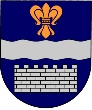 DAUGAVPILS PILSĒTAS DOMEDAUGAVPILS PILSĒTAS BĒRNU UN JAUNIEŠU CENTRS „JAUNĪBA”Reģ. Nr. 90009737220Tautas ielā 7, Daugavpilī, LV-5417, tālr. 65435787, fakss 65435657, e-pasts jauniba@inbox.lv2016. gada  17.martāUZAICINĀJUMSiesniegt piedāvājumuPasūtītājsDaugavpils pilsētas Bērnu un jauniešu centrs “Jaunība”Tautas ielā 7, Daugavpils, LV- 5417Tālruņi: 65435657, 65435787, 27028565Fakss: 65435657e-pasts: jauniba@inbox.lvMājas lapa: www.jauniba.lvKontaktpersona: Rita Lovčinovska                         Iepirkuma idenfikācijas Nr. DPBJCJ2016/3-N“Par nepieciešamo audumu un šūšanas piederumu iegādi BJC ”Jaunība” mūsdienu deju kolektīviem, šūšanas un dizaina pulciņa “Stils” un pulciņa “Mīkstā rotaļlieta” mācību procesa nodrošināšanai”Iepirkuma priekšmets un mērķis:         BJC “Jaunība” nepieciešamie materiāli mācību procesa nodrošināšanai un deju pulciņu  skatuves kostīmu šūšana.       2.2.Cenu aptauja tiek rīkota ar mērķi izvēlēties piedāvājumu ar zemāko cenu.Piedāvājumu var iesniegt: pa pastu, pa faksu, elektroniski vai personīgi Tautas ielā 7. Daugavpilī, kabinetā Nr.1 līdz 2016.gada 22.martam  plkst.12.00.Paredzamā līguma izpildes termiņš: 2016.gada marts - decembrisPiedāvājumā jāiekļauj:Pretendenta rakstisks iesniegums par dalību iepirkuma procedūrā, kas sniedz īsas ziņas par pretendentu (pretendenta nosaukums, juridiskā adrese, reģistrācijas Nr., kontaktpersonas vārds, uzvārds, fakss, e-pasts);(pielikums Nr.2)Finanšu piedāvājums iesniedzams , norādot vienas vienības izmaksas. Cena jānorāda euro ar PVN.Ar lēmuma pieņemšanu var iepazīties mājas lapā: www.jauniba.lv Specifikācija                                                                                                                1.Pielikums                                          Tehniskā specifikācijaIepirkuma komisijas priekšsēdētāja                   I. Jackeviča                                                                                             2.Pielikums2016.gada ____._______________, DaugavpilīFINANŠU - TEHNISKAIS PIEDĀVĀJUMSApliecinām, ka:– spējam nodrošināt pasūtījuma izpildi un mums ir pieredze līdzīgu pakalpojumu sniegšanā,  – nav tādu apstākļu, kuri liegtu mums piedalīties aptaujā un pildīt tehniskās specifikācijās norādītās prasības, Paraksta pretendenta vadītājs vai vadītāja pilnvarota persona:Preces nosaukumsPiedāvātā cena ar PVN (euro) par 1m, 1 vienību, 1 komplektuVienkrāsains audumsLikra audums dažādas krāsasKostīmaudumsKleitas samta audumsFlīsa audumsdažādas krāsasR.filca audumsTriko audumsTafta audumsdažādas krāsasOderu audumsdažādas krāsasŠifonsdažādas krāsasKažokādas audumsKrāsains  audumsOrganzas audumsTilla audumsdažādas krāsasLins, audumsŠūš.,gumijadažāda  platumaGumija ar cilpāmGumija ar aukluDiegs overlokam21 tonisDiegs39 tonisŠūšanas lentadažādas  krāsas un platumaŠujmašīnu adatas /21dažādasAdatu komplektsŠenila stieple/ 9  toņiŠenila stieple/ 8  toņiŠūš.,līm audums(m)Līmējamās un kustīgās rotaļlietu acis/ apaļas 4 dažādasLīmējamās un kustīgās rotaļlietu acis/ ovālas 4 dažādasŠūš.,rāvējslēdzējs (m)Šūš.,rāvējsl.atsl.Šūš.,rāvējslēdzējsdažādi izmēriPiešujamie aizdares āķi un cilpas/4 izmēriDzija tamborēšanai(dažāda svara un dažādas krāsas)Kam:Daugavpils pilsētas Bērnu un jauniešu centram “Jaunība” Tautas ielā 7, Daugavpils LV 5417Pretendents Adrese:Kontaktpersona, tās tālrunis, fakss un e-pasts:Datums:Pretendenta Bankas rekvizīti:Nr.Preces  nosaukumsPiedāvātā cena ar PVN (euro) par 1m, 1 vienību, 1 komplektuVārds, uzvārds, amatsParaksts Datums